Combe Hay Parish Councilhttps://combehaypc.org.ukBATHAVON SOUTH WARD, BATH & NORTH-EAST SOMERSETClerk: Robin Campbell, 4 Monmouth Paddock, Norton St Philip, Bath BA2 7LA  01373 834900  combehaypcclerk@gmail.comTO THE MEMBERS OF COMBE HAY PARISH COUNCILA MEETING of the above-named Parish Council will be held at 19.00 on Wednesday 18 March 2020 in Combe Hay Church, which you are summoned to attend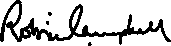 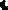 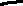                                                                                                        Robin Campbell, Clerk, 13 March 2020PUBLIC PARTICIPATION Members of the public are encouraged to attend and may address the Council 
on matters of local concernAGENDA20.014	Apologies To CONSIDER apologies for absence20.015	InterestsTo DECLARE interests, RECEIVE written dispensation requests for items of disclosable pecuniary interest and GRANT requests where appropriate 20.016	Minutes To APPROVE and SIGN the minutes of the Parish Council Meeting held on 15.1.20 20.017	Coronavirus	To CONSIDER actions for community benefit during the Coronavirus outbreak.20.018	Clerk’s report To RECEIVE a report on actions from previous meetings not on this agenda20.019	Planning  (a) To NOTE the following application (PC not consulted):(b) To note delegated recommendations submitted (per Standing Order 27)(b) To NOTE planning decisions(c) To RECEIVE planning enforcement updates20.020	Environment To RECEIVE an update from the Tree Planting Group20.021	Highways and Transport             To RECEIVE an update on requested works and other highways matters20.022	Cemetery		(a) To NOTE purchase of waste bin		(b) To RECEIVE an update on purchase of new land20.023	VE Day  	(i) To NOTE marquee purchase (per minute 20.009), to NOTE storage and insurance arrangements	(ii) To RECEIVE a report on arrangements for 8th May.20.024	Risk assessment and asset register	(a) To REVIEW the risk schedule	(b) To REVIEW the asset register20.025	Standing Orders To CONSIDER minor revisions to Standing Orders (circulated)20.026	Staff To NOTE review of Clerk’s contract (Cllr Austwick)20.027	Finance(a) To APPROVE and SIGN the Month 11 financial statement and SIGN bank reconciliation(b) To NOTE submission of application to Unity Trust Bank(c) To APPROVE payments (full list at meeting) including:20.028  Information only		Note: matters requiring a decision must be listed elsewhere on the agenda (a) To RECEIVE information as available onNew residentsRights of way(b) To NOTE correspondence received(c) To RECEIVE miscellaneous reports, including20.029	Meetings To NOTE date of next meeting20/00092/SCOPE10.01.20Parcel 4234, Combe Hay Lane, Combe Hay, BathRequest for scoping opinion for a hybrid planning application for full planning permission for a road linking the residential development to Sulis Manor Road/Combe Hay Lane and outline planning permission for the development of up to 350 dwellings, allotments, open space and associated infrastructure at Sulis Down20/00643/CLEU17.02.20Upper Tunnel Farm, Browney Lane, Combe HayBuildings and land use for storage (use class B8) (Certificate of Lawfulness for an Existing Use)Support20/00256/FUL22.01.201 Croft Cottages, The Lower Lane, Combe Hay, BA2 7EGErection of basement and ground floor rear extensionSupport, with conditionsALCA – Annual subscription to NALC and ALCA  31.19Staff salaries – April 2019, February & March 2020at meetingR. Campbell – refund wheelie bin, inc. delivery and VAT  49.14R. Campbell – home as office allowance 2019/20208.00Wednesday 20 May, 6:00pmParish Council Meeting(Annual meeting: election of Chair)Combe Hay ChurchWednesday 20 May, 7:45pmAnnual Parish MeetingCombe Hay Church